オリーブ避難訓練状況平成29年9月8日　17：50～18：30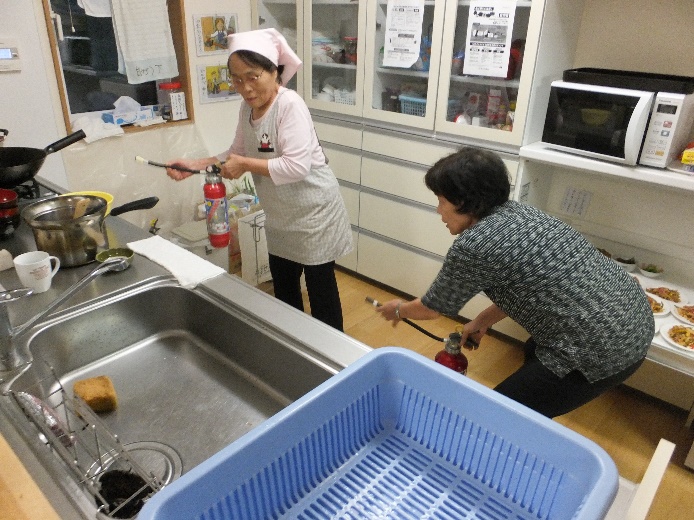 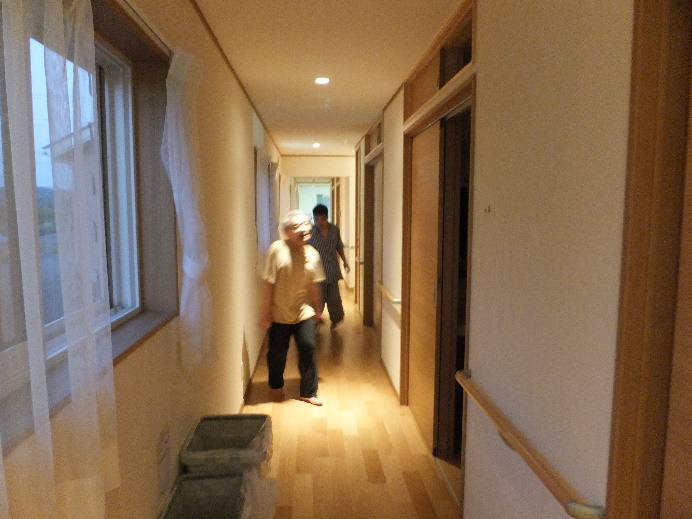 　　　　世話人・支援員による初期消火　　　　　　　　　　　居室から避難口への移動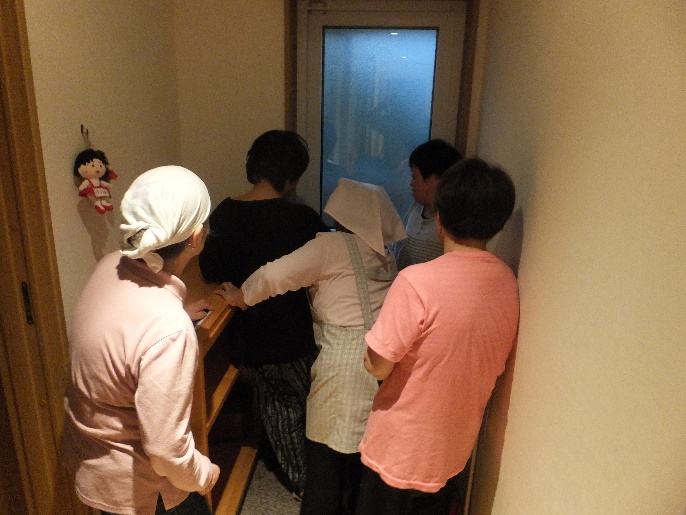 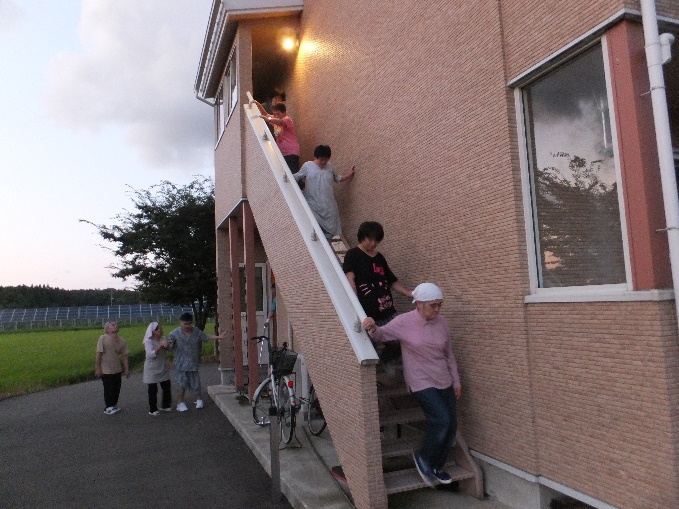 　　　　非常口ロック解除の訓練　　　　　　　　　　　　　　一階・二階からの非難の様子